تتقدم الأستاذالدكتور/ ناديه محمد طه عميدالكليه والساده الوكلاء ورؤساء الأقسام وأعضاء هيئة التدريس ومعاونيهم ومدير عام الكليه والجهاز الأدارى والطلاب بالكليه  بخالص التهانى والتبريكات للأستاذ/ محمد عبده الديدامونى الأخصائي الرياضى بالكليهلحصوله على درجة الماجستير بأمتياز  والتى أقيمت اليوم الأربعاء 3/1/2024 بقاعة المناقشات بكلية التربيه الرياضيه للبنين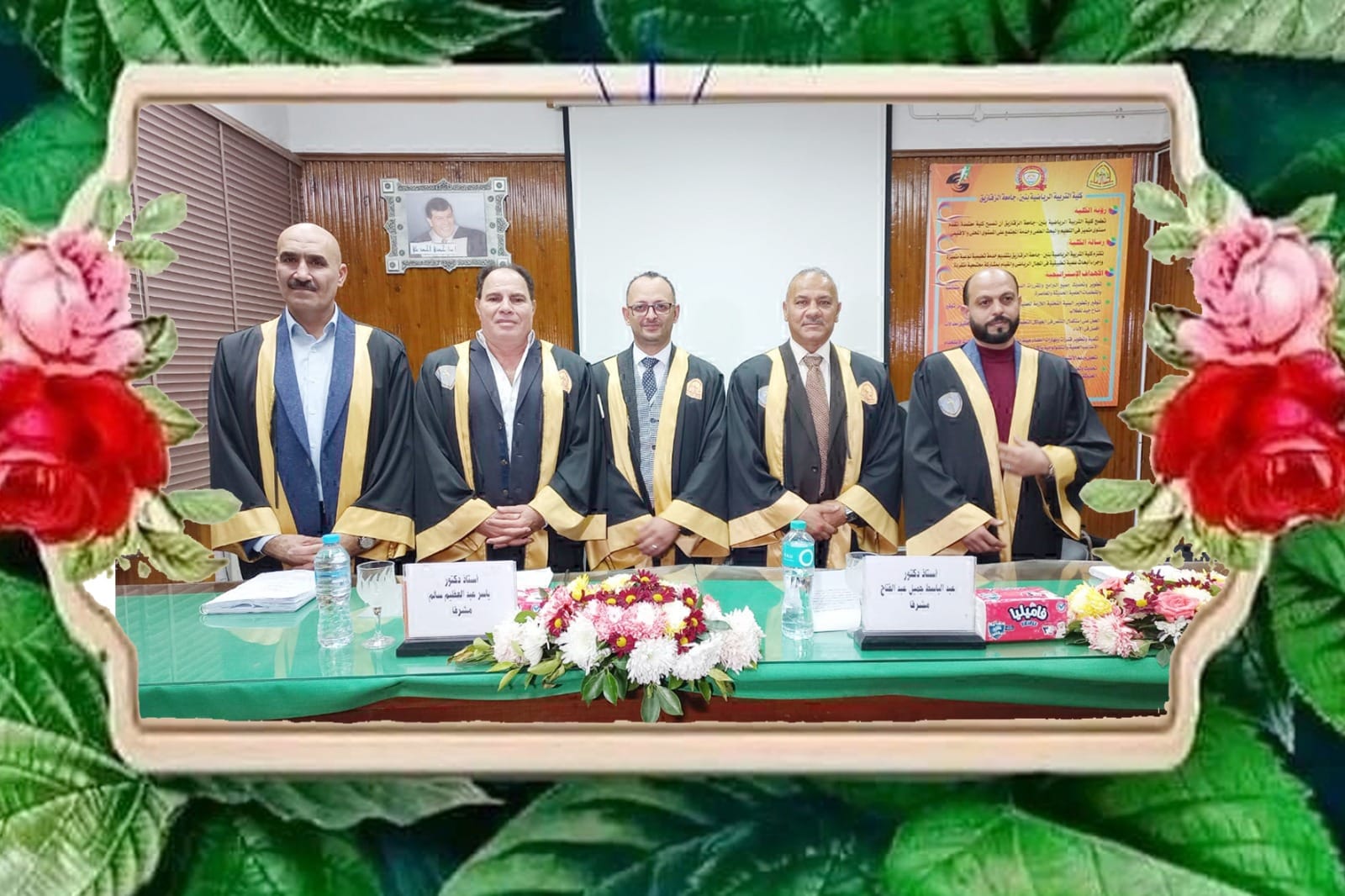 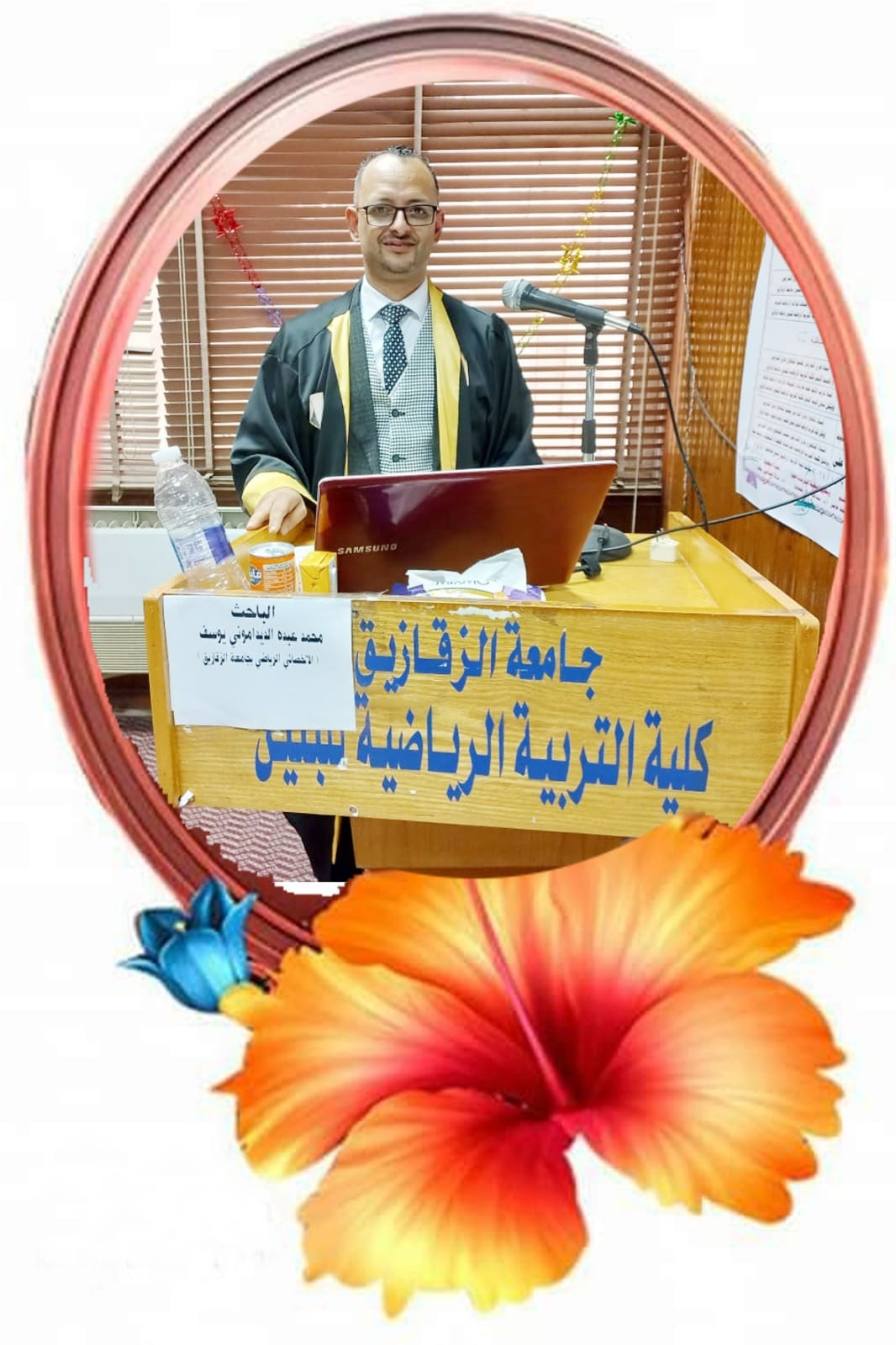 